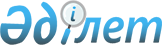 О внесении изменений в решение Иртышского районного маслихата от 25 декабря 2019 года № 212-50-6 "Об Иртышском районном бюджете на 2020 - 2022 годы"Решение маслихата Иртышского района Павлодарской области от 27 апреля 2020 года № 230-54-6. Зарегистрировано Департаментом юстиции Павлодарской области 28 апреля 2020 года № 6807.
      В соответствии с пунктом 4 статьи 106 Бюджетного кодекса Республики Казахстан от 4 декабря 2008 года, подпунктом 1) пункта 1 статьи 6 Закона Республики Казахстан от 23 января 2001 года "О местном государственном управлении и самоуправлении в Республике Казахстан", Иртышский районный маслихат РЕШИЛ:
      1. Внести в решение Иртышского районного маслихата от 25 декабря 2019 года № 212-50-6 "Об Иртышском районном бюджете на 2020 - 2022 годы" (зарегистрированное в Реестре государственной регистрации нормативных правовых актов за № 6689, опубликованное 31 декабря 2019 года в Эталонном контрольном банке нормативных правовых актов Республики Казахстан) следующие изменения:
      1) пункт 1 указанного решения изложить в следующей редакции:
      "1. Утвердить Иртышский районный бюджет на 2020 – 2022 годы согласно приложениям 1, 2, 3, в том числе на 2020 год в следующих объемах:
      1) доходы – 7129266 тысяч тенге, в том числе:
      налоговые поступления – 533578 тысяч тенге;
      неналоговые поступления – 7370 тысяч тенге;
      поступления от продажи основного капитала – 4340 тысяч тенге;
      поступления трансфертов – 6583978 тысяч тенге;
      2) затраты – 8621334 тысячи тенге;
      3) чистое бюджетное кредитование – 48835 тысяч тенге, в том числе:
      бюджетные кредиты – 63624 тысячи тенге;
      погашение бюджетных кредитов – 14789 тысяч тенге;
      4) сальдо по операциям с финансовыми активами – равно нулю;
      5) дефицит (профицит) бюджета – -1540903 тысячи тенге;
      6) финансирование дефицита (использование профицита) бюджета – 1540903 тысячи тенге.";
      2) пункт 6 указанного решения изложить в следующей редакции:
      "6. Учесть в районном бюджете целевые текущие трансферты на 2020 год бюджетам сел и сельских округов Иртышского района в следующих объемах:
      43824 тысячи тенге – на приобретение школьных автотранспортных средств для подвоза учащихся;
      16313 тысяч тенге – на увеличение оплаты труда педагогов государственных организаций дошкольного образования;
      93899 тысяч тенге – на внедрение новой системы оплаты труда государственным служащим местных исполнительных органов по факторно - бальной шкале;
      142094 тысячи тенге – на реализацию мероприятий по социальной и инженерной инфраструктуре в сельских населенных пунктах в рамках проекта "Ауыл - Ел бесігі";
      1257 тысяч тенге – на обеспечение функционирования автомобильных дорог в селах и сельских округах;
      9701 тысяча тенге – на расходы капитального и текущего характера в сфере образования.";
      3) пункт 8 указанного решения изложить в следующей редакции:
      "Утвердить на 2020 год резерв местного исполнительного органа района в сумме 22613 тысяч тенге.";
      4) приложение 1 к указанному решению изложить в новой редакции согласно приложению к настоящему решению.
      2. Контроль за исполнением настоящего решения возложить на постоянную комиссию Иртышского районного маслихата по бюджету, социальной политике и законности.
      3. Настоящее решение вводится в действие с 1 января 2020 года. Иртышский районный бюджет на 2020 год
(с изменениями)
					© 2012. РГП на ПХВ «Институт законодательства и правовой информации Республики Казахстан» Министерства юстиции Республики Казахстан
				
      Председатель сессии

      Иртышского районного маслихата

И. Айтимбетова

      Секретарь Иртышского

      районного маслихата

Б. Шингисов
Приложение
к решению Иртышского
районного маслихата от 27
апреля 2020 года № 230-54-6Приложение 1
к решению Иртышского
районного маслихата от "25"
декабря 2019 года № 212-50-6
Категория
Категория
Категория
Категория
Сумма (тысяч тенге)
Класс
Класс
Класс
Сумма (тысяч тенге)
Подкласс
Подкласс
Сумма (тысяч тенге)
Наименование
Сумма (тысяч тенге)
1
2
3
4
5
1. Доходы
7129266
1
Налоговые поступления
533578
01
Подоходный налог
217981
1
Корпоративный подоходный налог
14795
2
Индивидуальный подоходный налог
203186
03
Социальный налог
212092
1
Социальный налог
212092
04
Налоги на собственность
58646
1
Налоги на имущество
55596
3
Земельный налог
50
4
Налог на транспортные средства
3000
05
Внутренние налоги на товары, работы и услуги
40825
2
Акцизы
1930
3
Поступления за использование природных и других ресурсов
32930
4
Сборы за ведение предпринимательской и профессиональной деятельности
5965
08
Обязательные платежи, взимаемые за совершение юридически значимых действий и (или) выдачу документов уполномоченными на то государственными органами или должностными лицами
4034
1
Государственная пошлина
4034
2
Неналоговые поступления
7370
01
Доходы от государственной собственности
4420
5
Доходы от аренды имущества, находящегося в государственной собственности
4402
7
Вознаграждения по кредитам, выданным из государственного бюджета
18
06
Прочие неналоговые поступления
2950
1
Прочие неналоговые поступления
2950
3
Поступления от продажи основного капитала
4340
01
Продажа государственного имущества, закрепленного за государственными учреждениями
2504
1
Продажа государственного имущества, закрепленного за государственными учреждениями
2504
03
Продажа земли и нематериальных активов
1836
1
Продажа земли
1220
2
Продажа нематериальных активов
616
4
Поступления трансфертов
6583978
02
Трансферты из вышестоящих органов государственного управления
6583978
2
Трансферты из областного бюджета
6583978
Функциональная группа
Функциональная группа
Функциональная группа
Функциональная группа
Функциональная группа
Сумма (тысяч тенге)
Функциональная подгруппа
Функциональная подгруппа
Функциональная подгруппа
Функциональная подгруппа
Сумма (тысяч тенге)
Администратор бюджетных программ
Администратор бюджетных программ
Администратор бюджетных программ
Сумма (тысяч тенге)
Программа
Программа
Сумма (тысяч тенге)
Наименование
Сумма (тысяч тенге)
1
2
3
4
5
6
2. Затраты
8621334
01
Государственные услуги общего характера
557538
1
Представительные, исполнительные и другие органы, выполняющие общие функции государственного управления
166621
112
Аппарат маслихата района (города областного значения)
21104
001
Услуги по обеспечению деятельности маслихата района (города областного значения)
20586
003
Капитальные расходы государственного органа
518
122
Аппарат акима района (города областного значения)
145517
001
Услуги по обеспечению деятельности акима района (города областного значения)
137409
003
Капитальные расходы государственного органа
8108
2
Финансовая деятельность
162018
452
Отдел финансов района (города областного значения)
162018
001
Услуги по реализации государственной политики в области исполнения бюджета и управления коммунальной собственностью района (города областного значения)
48755
003
Проведение оценки имущества в целях налогообложения
685
010
Приватизация, управление коммунальным имуществом, постприватизационная деятельность и регулирование споров, связанных с этим
954
018
Капитальные расходы государственного органа
1412
113
Целевые текущие трансферты нижестоящим бюджетам
110212
5
Планирование и статистическая деятельность
33915
453
Отдел экономики и бюджетного планирования района (города областного значения)
33915
001
Услуги по реализации государственной политики в области формирования и развития экономической политики, системы государственного планирования
33915
9
Прочие государственные услуги общего характера
194984
810
Отдел реального сектора экономики района (города областного значения)
194984
001
Услуги по реализации государственной политики на местном уровне в области жилищно-коммунального хозяйства, пассажирского транспорта, автомобильных дорог, строительства, архитектуры и градостроительства
42178
113
Целевые текущие трансферты нижестоящим бюджетам
152806
02
Оборона
13593
1
Военные нужды
9415
122
Аппарат акима района (города областного значения)
9415
005
Мероприятия в рамках исполнения всеобщей воинской обязанности
9415
2
Организация работы по чрезвычайным ситуациям
4178
122
Аппарат акима района (города областного значения)
4178
007
Мероприятия по профилактике и тушению степных пожаров районного (городского) масштаба, а также пожаров в населенных пунктах, в которых не созданы органы государственной противопожарной службы
4178
04
Образование
3705527
1
Дошкольное воспитание и обучение
169899
464
Отдел образования района (города областного значения)
169899
040
Реализация государственного образовательного заказа в дошкольных организациях образования
169899
2
Начальное, основное среднее и общее среднее образование
3340211
464
Отдел образования района (города областного значения)
3259732
003
Общеобразовательное обучение
3153499
006
Дополнительное образование для детей
106233
802
Отдел культуры, физической культуры и спорта района (города областного значения)
78479
017
Дополнительное образование для детей и юношества по спорту
78479
810
Отдел реального сектора экономики района (города областного значения)
2000
022
Строительство и реконструкция объектов начального, основного среднего и общего среднего образования
2000
9
Прочие услуги в области образования
195417
464
Отдел образования района (города областного значения)
195417
001
Услуги по реализации государственной политики на местном уровне в области образования
36906
005
Приобретение и доставка учебников, учебно-методических комплексов для государственных учреждений образования района (города областного значения)
23337
007
Проведение школьных олимпиад, внешкольных мероприятий и конкурсов районного (городского) масштаба
1739
015
Ежемесячные выплаты денежных средств опекунам (попечителям) на содержание ребенка-сироты (детей-сирот), и ребенка (детей), оставшегося без попечения родителей
8302
067
Капитальные расходы подведомственных государственных учреждений и организаций
81063
113
Целевые текущие трансферты нижестоящим бюджетам
44070
06
Социальная помощь и социальное обеспечение
533986
1
Социальное обеспечение
105363
451
Отдел занятости и социальных программ района (города областного значения)
103899
005
Государственная адресная социальная помощь
103419
057
Обеспечение физических лиц, являющихся получателями государственной адресной социальной помощи, телевизионными абонентскими приставками
480
464
Отдел образования района (города областного значения)
1464
030
Содержание ребенка (детей), переданного патронатным воспитателям
1464
2
Социальная помощь
365878
451
Отдел занятости и социальных программ района (города областного значения)
365878
002
Программа занятости
259283
004
Оказание социальной помощи на приобретение топлива специалистам здравоохранения, образования, социального обеспечения, культуры, спорта и ветеринарии в сельской местности в соответствии с законодательством Республики Казахстан
9500
006
Оказание жилищной помощи
384
007
Социальная помощь отдельным категориям нуждающихся граждан по решениям местных представительных органов
48002
010
Материальное обеспечение детей-инвалидов, воспитывающихся и обучающихся на дому
382
014
Оказание социальной помощи нуждающимся гражданам на дому
9607
017
Обеспечение нуждающихся инвалидов обязательными гигиеническими средствами и предоставление услуг специалистами жестового языка, индивидуальными помощниками в соответствии с индивидуальной программой реабилитации инвалида
3019
023
Обеспечение деятельности центров занятости населения
35701
9
Прочие услуги в области социальной помощи и социального обеспечения
62745
451
Отдел занятости и социальных программ района (города областного значения)
62745
001
Услуги по реализации государственной политики на местном уровне в области обеспечения занятости и реализации социальных программ для населения
42139
011
Оплата услуг по зачислению, выплате и доставке пособий и других социальных выплат
1100
050
Обеспечение прав и улучшение качества жизни инвалидов в Республике Казахстан
8979
054
Размещение государственного социального заказа в неправительственных организациях
10527
07
Жилищно-коммунальное хозяйство
2145150
1
Жилищное хозяйство
945862
810
Отдел реального сектора экономики района (города областного значения)
945862
008
Организация сохранения государственного жилищного фонда
509
009
Проектирование и (или) строительство, реконструкция жилья коммунального жилищного фонда
777353
090
Приобретение служебного жилища, инженерно-коммуникационной инфраструктуры в рамках Государственной программы развития продуктивной занятости и массового предпринимательства на 2017 – 2021 годы "Еңбек"
168000
2
Коммунальное хозяйство
1196325
810
Отдел реального сектора экономики района (города областного значения)
1196325
012
Функционирование системы водоснабжения и водоотведения
24892
028
Развитие коммунального хозяйства
150733
058
Развитие системы водоснабжения и водоотведения в сельских населенных пунктах
1020700
3
Благоустройство населенных пунктов
2963
810
Отдел реального сектора экономики района (города областного значения)
2963
016
Обеспечение санитарии населенных пунктов
2963
08
Культура, спорт, туризм и информационное пространство
501030
1
Деятельность в области культуры
285098
802
Отдел культуры, физической культуры и спорта района (города областного значения)
159353
005
Поддержка культурно-досуговой работы
159353
810
Отдел реального сектора экономики района (города областного значения)
125745
013
Развитие объектов культуры
125745
2
Спорт
9329
802
Отдел культуры, физической культуры и спорта района (города областного значения)
6329
007
Проведение спортивных соревнований на районном (города областного значения) уровне
4925
008
Подготовка и участие членов сборных команд района (города областного значения) по различным видам спорта на областных спортивных соревнованиях
1404
810
Отдел реального сектора экономики района (города областного значения)
3000
014
Развитие объектов спорта
3000
3
Информационное пространство
82324
470
Отдел внутренней политики и развития языков района (города областного значения)
23911
005
Услуги по проведению государственной информационной политики
22356
008
Развитие государственного языка и других языков народа Казахстана
1555
802
Отдел культуры, физической культуры и спорта района (города областного значения)
58413
004
Функционирование районных (городских) библиотек
58413
9
Прочие услуги по организации культуры, спорта, туризма и информационного пространства
124279
470
Отдел внутренней политики и развития языков района (города областного значения)
49537
001
Услуги по реализации государственной политики на местном уровне в области информации, укрепления государственности и формирования социального оптимизма граждан, развития языков
28833
004
Реализация мероприятий в сфере молодежной политики
20704
802
Отдел культуры, физической культуры и спорта района (города областного значения)
74742
001
Услуги по реализации государственной политики на местном уровне в области культуры, физической культуры и спорта
18478
032
Капитальные расходы подведомственных государственных учреждений и организаций
56264
10
Сельское, водное, лесное, рыбное хозяйство, особо охраняемые природные территории, охрана окружающей среды и животного мира, земельные отношения
622725
1
Сельское хозяйство
586401
810
Отдел реального сектора экономики района (города областного значения)
467519
010
Развитие объектов сельского хозяйства
467519
811
Отдел сельского хозяйства, предпринимательства и ветеринарии района (города областного значения)
118882
001
Услуги по реализации государственной политики на местном уровне в сфере сельского хозяйства, предпринимательства и ветеринарии
59064
009
Проведение противоэпизоотических мероприятий
54585
011
Организация отлова и уничтожения бродячих собак и кошек
1000
014
Проведение мероприятий по идентификации сельскохозяйственных животных
1500
047
Возмещение владельцам стоимости обезвреженных (обеззараженных) и переработанных без изъятия животных, продукции и сырья животного происхождения, представляющих опасность для здоровья животных и человека
2733
6
Земельные отношения
23508
463
Отдел земельных отношений района (города областного значения)
23508
001
Услуги по реализации государственной политики в области регулирования земельных отношений на территории района (города областного значения)
22848
006
Землеустройство, проводимое при устоновлении границ районов, городов областного значения, районного значения, сельских округов, поселков, сел
660
9
Прочие услуги в области сельского, водного, лесного, рыбного хозяйства, охраны окружающей среды и земельных отношений
12816
453
Отдел экономики и бюджетного планирования района (города областного значения)
12816
099
Реализация мер по оказанию социальной поддержки специалистов
12816
12
Транспорт и коммуникации
38188
1
Автомобильный транспорт
27258
810
Отдел реального сектора экономики района (города областного значения)
27258
043
Обеспечение функционирования автомобильных дорог
25023
044
Капитальный и средний ремонт автомобильных дорог районного значения и улиц населенных пунктов
2235
9
Прочие услуги в сфере транспорта и коммуникаций
10930
810
Отдел реального сектора экономики района (города областного значения)
10930
046
Субсидирование пассажирских перевозок по социально значимым городским (сельским), пригородным и внутрирайонным сообщениям
10930
13
Прочие
22613
9
Прочие
22613
452
Отдел финансов района (города областного значения)
22613
012
Резерв местного исполнительного органа района (города областного значения)
22613
14
Обслуживание долга
18
1
Обслуживание долга
18
452
Отдел финансов района (города областного значения)
18
013
Обслуживание долга местных исполнительных органов по выплате вознаграждений и иных платежей по займам из областного бюджета
18
15
Трансферты
480966
1
Трансферты
480966
452
Отдел финансов района (города областного значения)
480966
006
Возврат неиспользованных (недоиспользованных) целевых трансфертов
37
038
Субвенции
480928
054
Возврат сумм неиспользованных (недоиспользованных) целевых трансфертов, выделенных из республиканского бюджета за счет целевого трансферта из Национального фонда Ресбулики Казахстан
1
3. Чистое бюджетное кредитование
48835
Бюджетные кредиты
63624
10
Сельское, водное, лесное, рыбное хозяйство, особо охраняемые природные территории, охрана окружающей среды и животного мира, земельные отношения
63624
9
Прочие услуги в области сельского, водного, лесного, рыбного хозяйства, охраны окружающей среды и земельных отношений
63624
453
Отдел экономики и бюджетного планирования района (города областного значения)
63624
006
Бюджетные кредиты для реализации мер социальной поддержки специалистов
63624
Погашение бюджетных кредитов
14789
5
Погашение бюджетных кредитов
14789
01
Погашение бюджетных кредитов
14789
1
Погашение бюджетных кредитов, выданных из государственного бюджета
14789
4. Сальдо по операциям с финансовыми активами
0
5. Дефицит (профицит) бюджета
-1540903
6. Финансирование дефицита (использование профицита) бюджета
1540903